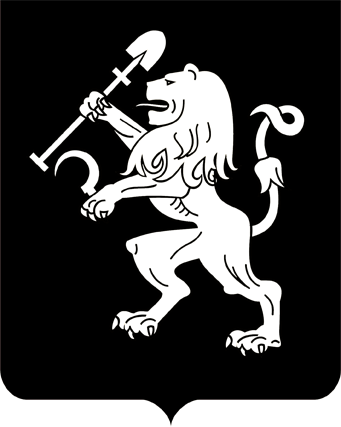 АДМИНИСТРАЦИЯ ГОРОДА КРАСНОЯРСКАПОСТАНОВЛЕНИЕО подготовке проекта планировки и межевания территории 1-го микрорайона «Нанжуль-Солнечный» в Советском районе города КрасноярскаНа основании предложения акционерного общества «ДСК» о подготовке проекта планировки и межевания территории микрорайона «Нанжуль-Солнечный» в Советском районе города Красноярска,                    в соответствии со ст. 45, 46 Градостроительного кодекса Российской Федерации, ст. 16 Федерального закона от 06.10.2003 № 131-ФЗ               «Об общих принципах организации местного самоуправления в Рос-сийской Федерации», руководствуясь ст. 41, 58, 59 Устава города                       Красноярска, ПОСТАНОВЛЯЮ:1. Акционерному обществу «ДСК» в течение 60 дней с даты вступления в силу настоящего постановления осуществить подготовку проекта планировки и межевания территории 1-го микрорайона               «Нанжуль-Солнечный» в Советском районе города Красноярска (далее – Проект).2. Управлению архитектуры администрации города обеспечить:1) утверждение технического задания на выполнение работ по разработке Проекта в течение 30 дней с даты официального опубликования настоящего постановления;2) проведение процедуры рассмотрения предложений физических и юридических лиц о порядке, сроках подготовки и содержании Проекта в течение 120 дней с даты официального опубликования настоящего постановления, но не позднее чем за десять дней до окончания публичных слушаний по Проекту;3) проверку подготовленного Проекта на соответствие Генеральному плану городского округа город Красноярск, Правилам землепользования и застройки города Красноярска, а также требованиям технических регламентов, нормативов градостроительного проектирования, градостроительных регламентов с учетом границ территорий объектов культурного наследия, включенных в единый государственный реестр объектов культурного наследия (памятников истории и культуры) народов Российской Федерации, границ территорий выявленных объектов культурного наследия, границ зон с особыми условиями использования территорий, а также с учетом программ комплексного развития систем коммунальной инфраструктуры городского округа, программ комплексного развития транспортной инфраструктуры городского округа, программ комплексного развития социальной инфраструктуры городского округа в течение 30 дней с даты поступления Проекта;4) рассмотрение подготовленного Проекта на публичных слушаниях.3. Настоящее постановление опубликовать в газете «Городские новости» и разместить на официальном сайте администрации города              в течение трех дней со дня его принятия.4. Постановление вступает в силу со дня его официального опубликования.5. В случае непредоставления Проекта в администрацию города             в установленный пунктом 1 настоящего постановления срок настоящее постановление подлежит признанию утратившим силу.6. Контроль за исполнением настоящего постановления возложить на первого заместителя Главы города – руководителя департамента  Главы города Игнатенко А.Л.Глава города                                                              		  Э.Ш. Акбулатов27.01.2016№ 48